A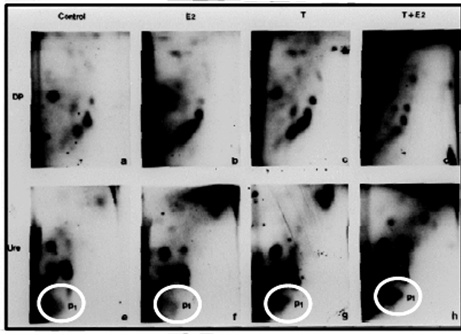 B 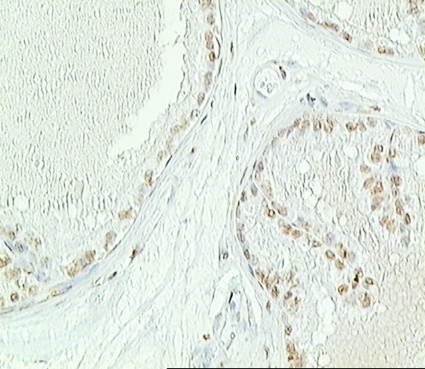 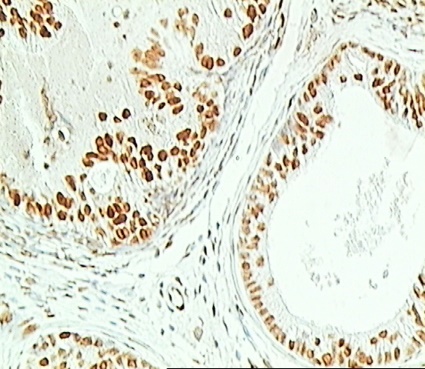 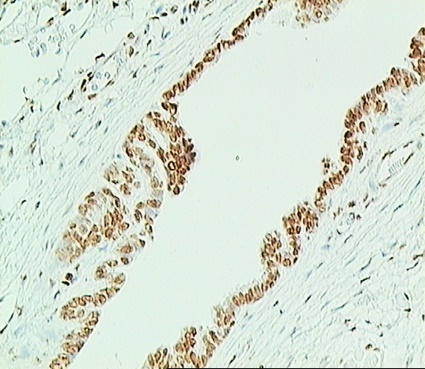 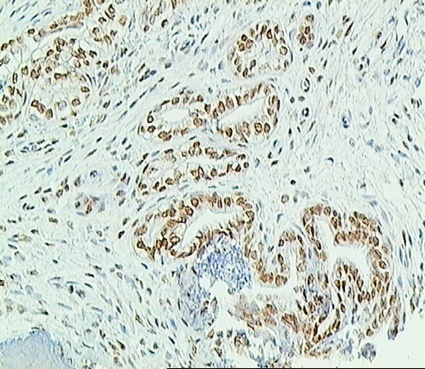 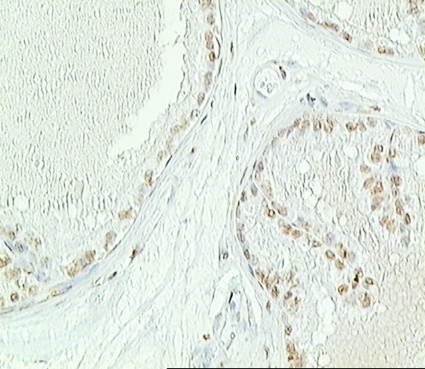 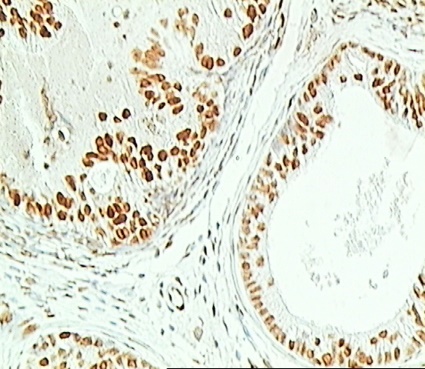 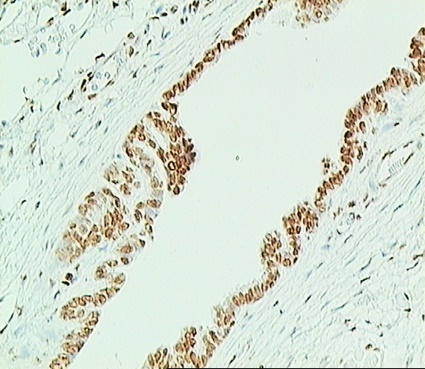 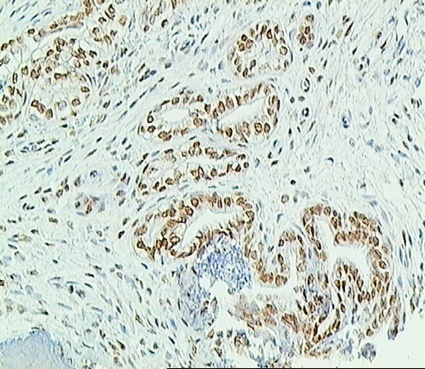 